В соответствии с требованиями Постановления Правительства Российской Федерации от 10 ноября 2020 г. №1802 "О проведении экспиримента по использованию федеральной государственной информационной системы "Единый портал государственных и муниципальных услуг (функций)", Распоряжение Правительства Саратовской области от 02 апреля 2020 года №71-Пр "О реализации пилотного проекта "Цифровая платформа обратной связи" и руководствуясь Уставом Ершовского муниципального района Саратовской области:1. Утвердить список лиц, ответственных за работу в информационной системе "Цифровая платформа обратной связи" согласно приложению;2. Отделу по информатизации и программному обеспечению администрации Ершовского муниципального района Саратовской области обеспечить техническую продержку пользователей информационной системы "Цифровая платформа обратной связи" администрации и структурных подразделений;3. Отделу по информатизации и программному обеспечению администрации Ершовского муниципального района Саратовской области разместить настоящее распоряжение в интернет издании "Администрация Ершовского муниципального района" (https://adminemr.ru);4.Контроль за исполнением настоящего распоряжения возложить на руководителя аппарата администрации Ершовского муниципального района Калинину С.В.Глава Ершовского муниципального района                                     С.А. ЗубрицкаяПриложение 1 к распоряжению №606-р от 03.09.2021г. Перечень ответственных лиц по работе с сообщениями граждан в Платформе обратной связи, поступающими посредством федеральной государственной информационной системы «Единый портал государственных и муниципальных услуг (функций)»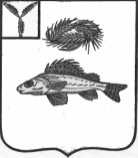 АДМИНИСТРАЦИЯ
ЕРШОВСКОГО МУНИЦИПАЛЬНОГО РАЙОНАСАРАТОВСКОЙ ОБЛАСТИАДМИНИСТРАЦИЯ
ЕРШОВСКОГО МУНИЦИПАЛЬНОГО РАЙОНАСАРАТОВСКОЙ ОБЛАСТИАДМИНИСТРАЦИЯ
ЕРШОВСКОГО МУНИЦИПАЛЬНОГО РАЙОНАСАРАТОВСКОЙ ОБЛАСТИАДМИНИСТРАЦИЯ
ЕРШОВСКОГО МУНИЦИПАЛЬНОГО РАЙОНАСАРАТОВСКОЙ ОБЛАСТИАДМИНИСТРАЦИЯ
ЕРШОВСКОГО МУНИЦИПАЛЬНОГО РАЙОНАСАРАТОВСКОЙ ОБЛАСТИАДМИНИСТРАЦИЯ
ЕРШОВСКОГО МУНИЦИПАЛЬНОГО РАЙОНАСАРАТОВСКОЙ ОБЛАСТИАДМИНИСТРАЦИЯ
ЕРШОВСКОГО МУНИЦИПАЛЬНОГО РАЙОНАСАРАТОВСКОЙ ОБЛАСТИАДМИНИСТРАЦИЯ
ЕРШОВСКОГО МУНИЦИПАЛЬНОГО РАЙОНАСАРАТОВСКОЙ ОБЛАСТИРАСПОРЯЖЕНИЕРАСПОРЯЖЕНИЕРАСПОРЯЖЕНИЕРАСПОРЯЖЕНИЕРАСПОРЯЖЕНИЕРАСПОРЯЖЕНИЕРАСПОРЯЖЕНИЕРАСПОРЯЖЕНИЕот03.09.202103.09.202103.09.2021№606-р606-рг.Ершовг.ЕршовО работе с сообщениями граждан в Платформе обратной связи, поступающими посредством федеральной системы "Единый портал государственных и муниципальных услуг (функций)"О работе с сообщениями граждан в Платформе обратной связи, поступающими посредством федеральной системы "Единый портал государственных и муниципальных услуг (функций)"О работе с сообщениями граждан в Платформе обратной связи, поступающими посредством федеральной системы "Единый портал государственных и муниципальных услуг (функций)"О работе с сообщениями граждан в Платформе обратной связи, поступающими посредством федеральной системы "Единый портал государственных и муниципальных услуг (функций)"О работе с сообщениями граждан в Платформе обратной связи, поступающими посредством федеральной системы "Единый портал государственных и муниципальных услуг (функций)"О работе с сообщениями граждан в Платформе обратной связи, поступающими посредством федеральной системы "Единый портал государственных и муниципальных услуг (функций)"№ФИОДолжностьОрганизацияРольПрохоренко Владимир ВикторовичГлава Антоновского МОАДМИНИСТРАЦИЯ АНТОНОВСКОГО МО ЕМР СОИсполнитель РуководительПолещук  Михаил  АлександровичГлава Декабристского МОАДМИНИСТРАЦИЯ ДЕКАБРИСТСКОГО МО ЕМР СОИсполнитель РуководительКолтунов Александр ВладимировичЗаведующий сектором опеки и попечительстваАДМИНИСТРАЦИЯ ЕМР СОИсполнительСмирнова Татьяна ВасильевнаЗаместитель начальника отдела архитектурыАДМИНИСТРАЦИЯ ЕМР СОАдминистратор муниципальный ОГАбдуллин Тимур РустемовичАдминистраторАДМИНИСТРАЦИЯ ЕМР СОАдминистратор ЛКО КоординаторЗасухин Николай ВладимировичКонсультант отдела по информатизации и программному обеспечениюАДМИНИСТРАЦИЯ ЕМР СОКуратор КоординаторАгапкина  Елена ВладимировнаГлавный специалист отдела строительства архитектуры и благоустройстваАДМИНИСТРАЦИЯ ЕМР СОИсполнительУмбетова  Адема  СалаватовнаНачальник отдела по управлению муниципальным имуществом, земельным ресурсам и экономической политикеАДМИНИСТРАЦИЯ ЕМР СОИсполнительМонченко Алексей МихайловичНачальник отдела образованияАДМИНИСТРАЦИЯ ЕМР СОИсполнительЗубрицкая  Светлана АнатольевнаГлава Ершовского муниципального районаАДМИНИСТРАЦИЯ ЕМР СОРуководительТрифонова Елена НиколаевнаНачальник отдела культуры , молодежной политики , спорта и туризмаАДМИНИСТРАЦИЯ ЕМР СОИсполнительПантелеева  Марина  СергеевнаНачальник отдела по организационной работе и взаимодействию с ОМСУАДМИНИСТРАЦИЯ ЕМР СОАдминистратор муниципальный ОГБаранов  Сергей  ПавловичНачальник отдела по аграрной политике и природопользованиюАДМИНИСТРАЦИЯ ЕМР СОИсполнительКапанина  Светлана АлександровнаНачальник отдела ЖКХ ,транспорта и связиАДМИНИСТРАЦИЯ ЕМР СОИсполнительЯковлев  Сергей  ИвановичГлава   Марьевского МОАДМИНИСТРАЦИЯ МАРЬЕВСКОГО МО ЕМР СОРуководитель ИсполнительКузьминов  Александр  Анатольевич Глава Миусского МО АДМИНИСТРАЦИЯ МИУССКОГО МО ЕМР СОИсполнитель РуководительКузнецова  Елена  ЮрьевнаГлава Новокраснянского МОАДМИНИСТРАЦИЯ НОВОКРАСНЯНСКОГО МО ЕМР СОИсполнитель РуководительСолоп  Вера ВикторовнаГлава Новорепинского МО АДМИНИСТРАЦИЯ НОВОРЕПИНСКОГО МО ЕМР СОИсполнитель РуководительПроскурнина  Ирина  Павловна Глава Новосельского МОАДМИНИСТРАЦИЯ НОВОСЕЛЬСКОГО МО ЕМР СОИсполнитель РуководительПисарева  Елена  НиколаевнаГлава Перекопновского МОАДМИНИСТРАЦИЯ ПЕРЕКОПНОВСКОГО МО ЕМР СОИсполнитель РуководительТихов Альберт  Александрович  Глава МО город Ершов КОНТРОЛЬНО-СЧЕТНАЯ КОМИССИЯ ЕМР СОИсполнитель РуководительШироков Алексей ГеннадьевичДиректорМАУ ЕМР СО ФИЗКУЛЬТУРНО-ОЗДОРОВИТЕЛЬНЫЙ КОМПЛЕКС "ДЕЛЬФИН"Руководитель ИсполнительЧернышова Ольга НиколаевнаДиректорМБУ ДО "ДОМ ДЕТСКОГО ТВОРЧЕСТВА Г.ЕРШОВА САРАТОВСКОЙ ОБЛАСТИ"Руководитель ИсполнительЛевченко Инесса НиколаевнаДиректорМБУ КУЛЬТУРЫ "РАЙОННЫЙ ДОМ КУЛЬТУРЫ" ЕМР СОИсполнитель РуководительСимоткина Ксения СергеевнаЗаведующийМДОУ "ДЕТСКИЙ САД № 22 "ДЮЙМОВОЧКА" П.САДОВЫЙ ЕМР СО"Руководитель ИсполнительЕвлампиева Вера ВалентиновнаЗаведующийМДОУ "ДЕТСКИЙ САД № 34 "ВАСИЛЕК-1" Г. ЕРШОВА САРАТОВСКОЙ ОБЛАСТИ"Руководитель ИсполнительНовикова Ирина ЮрьевнаЗаведующийМДОУ "ДЕТСКИЙ САД №1" ТОПОЛЕК " Г. ЕРШОВА САРАТОВСКОЙ ОБЛАСТИ"Руководитель ИсполнительЗинковская Любовь КонстантиновнаЗаведующийМДОУ "ДЕТСКИЙ САД №10 "КОЛОКОЛЬЧИК" П.ТУЛАЙКОВО ЕМР СО"Руководитель ИсполнительЮрченкова Марина АлександровнаЗаведующийМДОУ "ДЕТСКИЙ САД №14 "СВЕТЛЯЧОК" П.ЦЕЛИННЫЙ ЕМР СО"Руководитель ИсполнительАлакина  Вера  ВладимировнаЗаведующаяМДОУ "ДЕТСКИЙ САД №17 "КАЛИНКА" С. ОРЛОВ-ГАЙ ЕМР СО"Исполнитель РуководительКобылкова  Мария СергеевнаЗаведующийМДОУ "ДЕТСКИЙ САД №20 "УЛЫБКА" С.ПЕРЕКОПНОЕ ЕМР СО"Исполнитель РуководительЧернышова Наталья БорисовнаЗаведующийМДОУ "ДЕТСКИЙ САД №26 "БЕРЁЗКА" С.ОРЛОВ-ГАЙ ЕМР СО"Исполнитель РуководительОстровская Оксана АлександровнаЗаведующийМДОУ "ДЕТСКИЙ САД №31 "ИВУШКА" Г.ЕРШОВА САРАТОВСКОЙ ОБЛАСТИ"Руководитель ИсполнительПономаренко Нелли БорисовнаЗаведующийМДОУ "ДЕТСКИЙ САД №32 "ЗОЛОТОЕ ЗЕРНЫШКО" П.УЧЕБНЫЙ ЕМР СО"Руководитель ИсполнительПинчук Наталья НиколаевнаЗаведующийМДОУ "ДЕТСКИЙ САД №6 "МАЛЫШОК" Г. ЕРШОВА САРАТОВСКОЙ ОБЛАСТИ"Руководитель ИсполнительРудник   Анна НиколаевнаЗаведующий МДОУ "ДЕТСКИЙ САД №8 "ГНОМИК" П. ПРУДОВОЙ ЕМР СО"Руководитель ИсполнительТребунская Ирина ВикторовнаЗаведующийМДОУ "ДЕТСКИЙ САД КОМБИНИРОВАННОГО ВИДА №2 " МАШЕНЬКА" Г.ЕРШОВА САРАТОВСКОЙ ОБЛАСТИ"Руководитель ИсполнительМартышкина Ольга АнатольевнаИО ЗаведующегоМДОУ "ДЕТСКИЙ САД КОМБИНИРОВАННОГО ВИДА №3 "ЗВЕЗДОЧКА"Г.ЕРШОВА САРАТОВСКОЙ ОБЛАСТИ"Руководитель ИсполнительВерескун Наталья НиколаевнаЗаведующийМДОУ "ДЕТСКИЙ САД КОМБИНИРОВАННОГО ВИДА №35 "АЛЕНУШКА-1" Г.ЕРШОВА САРАТОВСКОЙ ОБЛАСТИ"Исполнитель РуководительСверчкова Ирина ВладимировнаЗаведующийМДОУ "ДЕТСКИЙ САД КОМБИНИРОВАННОГО ВИДА №7 "СОЛНЫШКО" Г.ЕРШОВА САРАТОВСКОЙ ОБЛАСТИ"Руководитель ИсполнительТюлегенова Айслу ГалимовнаЗаведующийМДОУ"ДЕТСКИЙ САД №30"МОРОЗКО" П.ЛЕСНОЙ ЕМР СО"Руководитель ИсполнительОробей Рита СергеевнаДиректорМКУ "АНТОНОВСКИЙ СЕЛЬСКИЙ ДОМ КУЛЬТУРЫ"Руководитель ИсполнительЕрмолаева Галина АнатольевнаНачальникМКУ "АРХИВ ЕРШОВСКОГО МУНИЦИПАЛЬНОГО РАЙОНА"Руководитель ИсполнительБугакова Евгения ВладимировнаДиректорМКУ "ДЕКАБРИСТСКИЙ СЕЛЬСКИЙ ДОМ КУЛЬТУРЫ"Руководитель ИсполнительСекерин Алексей СергеевичНачальникМКУ "ИНЖЕНЕРНО-ТЕХНИЧЕСКАЯ СЛУЖБА ЕМР СО"Руководитель ИсполнительЕрачина Оксана ВладимировнаИО ДиректораМКУ "ИНФОРМАЦИОННО-МЕТОДИЧЕСКИЙ ЦЕНТР ОБРАЗОВАНИЯ ЕРШОВСКОГО МУНИЦИПАЛЬНОГО РАЙОНА"Руководитель ИсполнительКузнецова Яна АнатольевнаДиректорМКУ "КУШУМСКИЙ СЕЛЬСКИЙ ДОМ КУЛЬТУРЫ"Руководитель ИсполнительФокин Вячеслав НиколаевичДиректорМКУ "МИУССКИЙ СЕЛЬСКИЙ ДОМ КУЛЬТУРЫ"Руководитель ИсполнительСапухина Наталия ИвановнаДиректорМКУ "МОХОВСКОЙ СЕЛЬСКИЙ ДОМ КУЛЬТУРЫ"Руководитель ИсполнительСлезкина Ольга ПетровнаДиректорМКУ "НОВОКРАСНЯНСКИЙ СЕЛЬСКИЙ ДОМ КУЛЬТУРЫ"Руководитель ИсполнительКоныхова Елена АнатольевнаДиректорМКУ "НОВОРЕПИНСКИЙ СЕЛЬСКИЙ ДОМ КУЛЬТУРЫ"Руководитель ИсполнительГанина Анна НиколаевнаДиректорМКУ "НОВОСЕЛЬСКИЙ СЕЛЬСКИЙ ДОМ КУЛЬТУРЫ"Руководитель ИсполнительИскалиева Галина НиколаевнаДиректорМКУ "ОРЛОВО-ГАЙСКИЙ СЕЛЬСКИЙ ДОМ КУЛЬТУРЫ"Руководитель ИсполнительМайорова Татьяна ВалерьевнаДиректорМКУ "РЕФЛЕКТОРСКИЙ СЕЛЬСКИЙ ДОМ КУЛЬТУРЫ"Руководитель ИсполнительГилис Елена ВладимировнаДиректорМОУ "ОСНОВНАЯ ОБЩЕОБРАЗОВАТЕЛЬНАЯ ШКОЛА С.ЧЕРНАЯ ПАДИНА ЕМР СО"Руководитель ИсполнительШирокова Антонина ВикентьевнаДиректорМОУ "СРЕДНЯЯ ОБЩЕОБРАЗОВАТЕЛЬНАЯ ШКОЛА № 3 Г. ЕРШОВА САРАТОВСКОЙ ОБЛАСТИ"Руководитель ИсполнительДенисова Елена ПетровнаДиректорМОУ "СРЕДНЯЯ ОБЩЕОБРАЗОВАТЕЛЬНАЯ ШКОЛА № 4 Г. ЕРШОВА САРАТОВСКОЙ ОБЛАСТИ ИМЕНИ ГЕРОЯ СОВЕТСКОГО СОЮЗА СПИРИНА В.Р."Руководитель ИсполнительЛепёхин Геннадий НиколаевичДиректорМОУ "СРЕДНЯЯ ОБЩЕОБРАЗОВАТЕЛЬНАЯ ШКОЛА №1 Г.ЕРШОВА САРАТОВСКОЙ ОБЛАСТИ"Руководитель ИсполнительТихова Юлия АлександровнаДиректорМОУ "СРЕДНЯЯ ОБЩЕОБРАЗОВАТЕЛЬНАЯ ШКОЛА №2 Г. ЕРШОВА САРАТОВСКОЙ ОБЛАСТИ ИМ. ГЕРОЯ СОВЕТСКОГО СОЮЗА ЗУЕВА М.А."Руководитель ИсполнительПодоляко Александр НиколаевичДиректорМОУ "СРЕДНЯЯ ОБЩЕОБРАЗОВАТЕЛЬНАЯ ШКОЛА №5 Г. ЕРШОВА САРАТОВСКОЙ ОБЛАСТИ"Руководитель ИсполнительЧайкиева Фарида МуратовнаДиректорМОУ "СРЕДНЯЯ ОБЩЕОБРАЗОВАТЕЛЬНАЯ ШКОЛА П. КРАСНЫИ БОЕЦ ЕРШОВСКОГО РАИОНА САРАТОВСКОИ ОБЛАСТИ"Руководитель ИсполнительГамова Раиса АнатольевнаДиректорМОУ "СРЕДНЯЯ ОБЩЕОБРАЗОВАТЕЛЬНАЯ ШКОЛА П. НОВОСЕЛЬСКИЙ ЕМР СО"Исполнитель РуководительГерасимова Нина МихайловнаДиректорМОУ "СРЕДНЯЯ ОБЩЕОБРАЗОВАТЕЛЬНАЯ ШКОЛА П.КУШУМСКИЙ ЕМР СО"Руководитель ИсполнительДворникова Оксана ВикторовнаИО ДиректораМОУ "СРЕДНЯЯ ОБЩЕОБРАЗОВАТЕЛЬНАЯ ШКОЛА П.УЧЕБНЫЙ ЕРШОВСКОГО РАИОНА САРАТОВСКОИ ОБЛАСТИ"Исполнитель РуководительДружинина Елена  ВасильевнаИО ДиректораМОУ "СРЕДНЯЯ ОБЩЕОБРАЗОВАТЕЛЬНАЯ ШКОЛА П.УЧЕБНЫЙ ЕРШОВСКОГО РАИОНА САРАТОВСКОИ ОБЛАСТИ"ИсполнительРуководительИслямгалиев Булат МуссатовичДиректорМОУ "СРЕДНЯЯ ОБЩЕОБРАЗОВАТЕЛЬНАЯ ШКОЛА П.ЦЕЛИННЫЙ ЕМР СО"Руководитель ИсполнительАбулхаирова Гульсара КамитовнаДиректорМОУ "СРЕДНЯЯ ОБЩЕОБРАЗОВАТЕЛЬНАЯ ШКОЛА С. ДМИТРИЕВКА ЕМР СО"Руководитель ИсполнительКузьмина Валентина ВасильевнаДиректорМОУ "СРЕДНЯЯ ОБЩЕОБРАЗОВАТЕЛЬНАЯ ШКОЛА С. КРАСНЯНКА ЕМР СО"Руководитель ИсполнительМанайникова Мария АнатольевнаДиректорМОУ "СРЕДНЯЯ ОБЩЕОБРАЗОВАТЕЛЬНАЯ ШКОЛА С. МИУСС ЕМР СО" ИМ. ГЕРОЯ СОВЕТСКОГО СОЮЗА И.М. ТРИФОНОВАРуководитель ИсполнительПанин Владимир ПетровичДиректорМОУ "СРЕДНЯЯ ОБЩЕОБРАЗОВАТЕЛЬНАЯ ШКОЛА С. МОХОВОЕ ЕМР СО"Руководитель КоординаторМартынова  Лидия  АнатольевнаДиректорМОУ "СРЕДНЯЯ ОБЩЕОБРАЗОВАТЕЛЬНАЯ ШКОЛА С. НОВОРЕПНОЕ ЕМР СО"Исполнитель РуководительПодгорнова Елена ВикторовнаДиректорМОУ "СРЕДНЯЯ ОБЩЕОБРАЗОВАТЕЛЬНАЯ ШКОЛА С. ПЕРЕКОПНОЕ ЕМР СО" ИМ. ГЕРОЯ СОВЕТСКОГО СОЮЗА В.И.КИРЕЕВАРуководитель ИсполнительКоровяковский Валерий ВикторовичДиректорМОУ "СРЕДНЯЯ ОБЩЕОБРАЗОВАТЕЛЬНАЯ ШКОЛА С.АНТОНОВКА ЕМР СО"Руководитель ИсполнительОзирная Наталья ГеннадьевнаДиректорМОУ "СРЕДНЯЯ ОБЩЕОБРАЗОВАТЕЛЬНАЯ ШКОЛА С.ЛОБКИ ЕМР СО"Руководитель ИсполнительЛеонова Светлана ВладимировнаДиректорМОУ "СРЕДНЯЯ ОБЩЕОБРАЗОВАТЕЛЬНАЯ ШКОЛА С.ОРЛОВ-ГАИ ЕМР СО"Руководитель КоординаторПоликарпова Светлана ВладимировнаДиректорМОУ "СРЕДНЯЯ ОБЩЕОБРАЗОВАТЕЛЬНАЯ ШКОЛА С.РЕФЛЕКТОР ЕШОВСКОГО РАЙОНА САРАТОВСКОЙ ОБЛАСТИ" ИМ.ГЕРОЯ СОВЕТСКОГО СОЮЗА ДАНУКАЛОВА А.Ф.Руководитель ИсполнительМасольдт Инга ПавловнаДиректорМОУ "СРЕДНЯЯ ОБЩЕОБРАЗОВАТЕЛЬНАЯ ШКОЛА С.ЧАПАЕВКА ЕМР СО"Руководитель ИсполнительРешетников Алексей ПавловичНачальникМУП "ЕРШОВСКОЕ" МО ГОРОД ЕРШОВРуководитель ИсполнительПучкова Марина ВасильевнаДиректорМУП "РЕДАКЦИЯ ГАЗЕТЫ "СТЕПНОЙ КРАЙ"Руководитель Исполнитель Администратор ЛКО КоординаторВоеводин Александр МихайловичНачальникМУ "ЕДИНАЯ ДЕЖУРНО-ДИСПЕТЧЕРСКАЯ СЛУЖБА ПО ЕРШОВСКОМУ МУНИЦИПАЛЬНОМУ РАЙОНУ"Руководитель ИсполнительВласенко Наталья НиколаевнаНачальникМУ "ЦЕНТРАЛИЗОВАННАЯ БУХГАЛТЕРИЯ ЕРШОВСКОГО МУНИЦИПАЛЬНОГО РАЙОНА"Руководитель ИсполнительКунаева Ирина СергеевнаНачальникМУ "ЦЕНТРАЛИЗОВАННАЯ БУХГАЛТЕРИЯ ОБРАЗОВАТЕЛЬНЫХ УЧРЕЖДЕНИЙ ЕМР СО"Руководитель ИсполнительЗахарова Наталья ВладимировнаДиректорМУ ДО "ДЕТСКО-ЮНОШЕСКАЯ СПОРТИВНАЯ ШКОЛА" ГОРОДА ЕРШОВА САРАТОВСКОЙ ОБЛАСТИРуководитель ИсполнительФедорова Галина ВикторовнаДиректорМУК "МЕЖПОСЕЛЕНЧЕСКАЯ ЦЕНТРАЛЬНАЯ БИБЛИОТЕКА" ЕМР СОИсполнитель РуководительКоролева Оксана александровнаКонсультант отделаРАЙОННОЕ СОБРАНИЕ ЕМР СОИсполнитель РуководительПрохоренко Владимир ВикторовичГлава Антоновского МОСОВЕТ АНТОНОВСКОГО МО ЕМР СОИсполнитель РуководительПолещук  Михаил  АлександровичГлава Декабристского МОСОВЕТ ДЕКАБРИСТСКОГО МО ЕМР СОИсполнитель РуководительЯковлев  Сергей  ИвановичГлава   Марьевского МОСОВЕТ МАРЬЕВСКОГО МО ЕМР СОИсполнитель РуководительКузьминов  Александр  Анатольевич Глава Миусского МО СОВЕТ МИУССКОГО МО ЕМР СОИсполнитель РуководительТихов Альберт  АлександровичГлава МО город Ершов СОВЕТ МО ГОРОД ЕРШОВ ЕМР СОИсполнитель РуководительКузнецова  Елена  ЮрьевнаГлава Новокраснянского МОСОВЕТ НОВОКРАСНЯНСКОГО МО ЕМР СОИсполнитель РуководительСолоп  Вера ВикторовнаГлава Новорепинского МО СОВЕТ НОВОРЕПИНСКОГО МО ЕМР СОИсполнитель РуководительПроскурнина  Ирина  Павловна Глава Новосельского МОСОВЕТ НОВОСЕЛЬСКОГО МО ЕМР СОИсполнитель РуководительПисарева  Елена  НиколаевнаГлава Перекопновского МОСОВЕТ ПЕРЕКОПНОВСКОГО МО ЕМР СОИсполнитель РуководительРыбалкина Татьяна МихайловнаПредседатель комитета, начальникФИНАНСОВОЕ УПРАВЛЕНИЕ АДМИНИСТРАЦИИ ЕМР СОРуководитель Исполнитель